Филиал муниципального автономного общеобразовательного учреждения«Прииртышская средняя общеобразовательная школа»- «Верхнеаремзянская средняя общеобразовательная школа им. Д.И.Менделеева»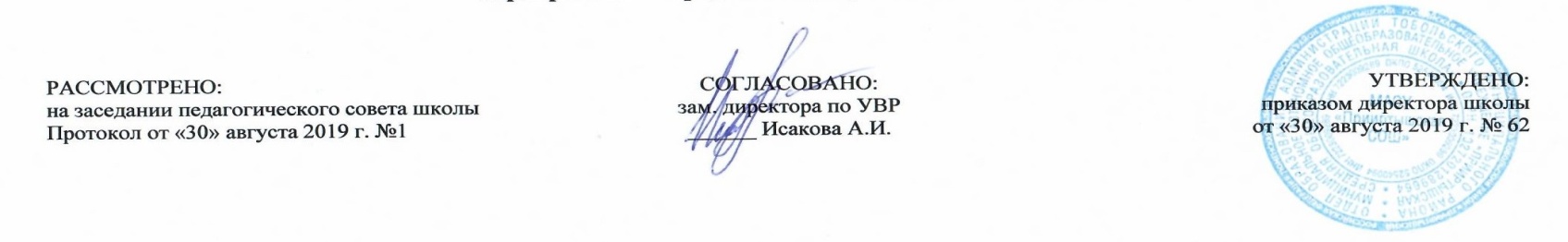 РАБОЧАЯ ПРОГРАММАэлективного курса «Развитие речи на основе текста»для 5 классана 2019-2020 учебный годПланирование составлено в соответствии 	ФГОС ООО	Составитель программы: Горюнова Л.В.,учитель русского языка и литературыпервой квалификационной категориис. Верхние Аремзяны, 2019 г.Планируемые результаты освоения курса «Развитие речи на основе текста»Применяя стратегию работы с текстом, учащиеся смогут осуществлять деятельность, направленную на поиск информации и понимание прочитанного, на основе умений:определять главную тему, общую цель или назначение текста;   предвосхищать содержание текста по заголовку с опорой на имеющийся читательский и жизненный опыт;       находить основные текстовые и внетекстовые компоненты (в несплошных текстах);   находить в тексте требуемую информацию (явную): главную и второстепенную, фактическую и иллюстративную, тезисную и доказательную и т.п.;  выделять термины, обозначающие основные понятия текста. Применяя стратегии чтения в работе с текстом, учащиеся смогут осуществлять деятельность, направленную на понимание и интерпретацию информации, на основе умений: понимать смысл и назначение текста, задачу/позицию автора в разных видах текстов;  выбирать из текста или придумывать заголовок, соответствующий содержанию и общему смыслу текста;  формулировать тезис, выражающий общий смысл текста, передавать в устной и письменной форме главное в содержании текста;  объяснять порядок частей, содержащихся в тексте; сопоставлять и объяснять основные текстовые и внетекстовые компоненты (в несплошных текстах); нтерпретировать содержание: сравнивать и противопоставлять заключённую в тексте информацию разного характера, определять причинно-следственные и логические связи, делать выводы из сформулированных посылок о намерении автора / главной мысли текста;  задавать вопросы по содержанию текста и отвечать на них; прогнозировать содержание текста; находить скрытую информацию в тексте; использовать словари с целью уточнения непонятного значения слова.  Ученик научится:воспринимать текст как речевое произведение;понимать закономерности смысловой и композиционной цельности текста, изучить структуру текста;анализировать текст с точки зрения его темы, идеи, принадлежности к функционально-смысловому типу и функциональному стилю;осознанно читать тексты различных стилей и жанров, используя различные виды чтения (ознакомительное, просмотровое, поисковое);адекватно воспринимать содержание текста и развивать способность передавать содержание текста в развернутом и сжатом виде  в письменной и устной форме;учить создавать свой текст в соответствии с темой, типом речи, стилем;использовать изобразительно-выразительные средства языка, стимулировать речевое творчество, совершенствовать речевую практику.Ученик получит возможность научиться:• основам рефлексивного чтения;• ставить проблему, аргументировать её актуальность.Содержание курса «Развитие речи на основе текста»Введение в  курс развития речи (1 ч)Язык, речь, устная, письменная речь, монолог, диалог.Текст и его признаки (5 ч).Что  такое  текст? Признаки  текста. Тема. Основная  мысль. Микротема. Речевая  ошибка Сочинение  по  данному  началу, сочинение  по  картине.Стили  речи (7ч).Книжный  и  разговорный, научный  и  художественный  стили.Разговорный  стиль   как  изобразительно-выразительное средство. Эпитет, метафора, сравнение. Письмо. Структура  письма. Речевая  и стилистическая ошибки.Типы речи (21 ч)Повествование. Структура повествовательного  текста. Морфологические  признаки  повествования. Сфера  употребления  повествовательного  текста. Описание. Структура  описания. Приёмы  различения описания  и  повествования. Морфологические  признаки  описания. Сфера  употребления  описания. Рассуждение. Структура  рассуждения. Тезис, аргумент, вывод. Морфолого- синтаксические  признаки. Сфера  употребления  рассуждения. «Смешанный  текст». Варианты комбинаций. Цель комбинаций. Тематическое планирование№ разделаНаименование раздела, темы занятийКол-во занятий1Введение в  курс развития речи (1 ч)Язык, речь, устная, письменная речь, монолог, диалог.12Текст и его признаки (5 ч).. Что  такое  текст? Признаки  текста.1Тема. Основная  мысль1Микротема.1Сочинение  по  данному  началу. Речевая  ошибка1Ссочинение  по  картине.13Стили  речи (7ч).Книжный  и  разговорный, научный  и  художественный  стили.1Разговорный  стиль   как  изобразительно-выразительное средство.1Эпитет, метафора, сравнение.3Письмо. Структура  письма.1Речевая  и стилистическая ошибки14Типы речи (21 ч)Повествование.1Структура повествовательного  текста.2Морфологические  признаки  повествования1Сфера  употребления  повествовательного  текста.1Описание. Структура  описания.1Приёмы  различения описания  и  повествования2Морфологические  признаки  описания.1Сфера  употребления  описания.1Рассуждение. Структура  рассуждения2Тезис, аргумент, вывод.1Морфолого- синтаксические  признаки.1Сфера  употребления  рассуждения.2«Смешанный  текст».1«Смешанный  текст». Варианты комбинаций. Цель комбинаций. 1Обобщение и систематизация изученного по курсу3Всего34 часа